 CASTRICUM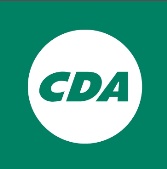 Beste CDA leden,Het bestuur nodigt u uit voor een Algemene Ledenvergadering op woensdag 27 september 2017 om 19.45 uur in de Maranathakerk, Prins Hendrikstraat 1, Castricum. De zaal is open vanaf 19.30 uur.Deze ALV staat met name in het teken van de benoeming van de nieuwe voorzitter voor de CDA afdeling Castricum.In de afgelopen periode is het bestuur op zoek geweest naar een definitieve invulling van de functie afdelingsvoorzitter. Tot op heden heeft Fred Mosk deze functie op interim basis vervuld. Wij zijn dan ook blij dat er nu een opvolger is gevonden in de persoon van John de Boer. John heeft de nodige managementervaring in het bankwezen en bestuurlijke ervaring binnen de kerk. Het bestuur is dan ook unaniem in de voordracht. Wel heeft u als Algemene Ledenvergadering het recht om te komen met een tegenkandidaat. Een tegenkandidaat kunt u voordragen 48 uur voor aanvang  van de Algemene Ledenvergadering en ondersteund door minimaal 10 handtekeningen van CDA leden, woonachtig in de gemeente Castricum die hun contributie voor 2017 hebben voldaan. Een tegenkandidaat dient u aan te melden bij de heer Willem Vaandrager (w.k.vaandrager@versatel.nl).De agenda van de vergadering 27 september 2017 en de besluitenlijst van de ALV van 21 maart 2017 treft u aan op pagina 2.Graag zien wij u op de ALV van 27 september 2017.Fred Mosk		Francis ValkeringVoorzitter a.i.	Secretaris CASTRICUMAgenda ALV 27 september 2017:Opening en mededelingen;Vaststelling besluitenlijst ALV  21 maart 2017;Voorstellen kandidaat-voorzitter CDA afdeling Castricum John T.M. de Boer;Aftreden voorzitter a.i. Fred Mosk;Benoeming voorzitter CDA afdeling Castricum John T.M. de Boer (indien er zich geen tegenkandidaten melden, dan zal er sprake zijn van stemming);Toelichting eerste resultaten verkiezingsprogram door de programcommissie;Rondvraag.Besluitenlijst ALV 21 maart 2017De ALV stemt in met de jaarrekening 2016 en verleent op advies van de kascontrole commissie decharge aan het bestuur en in het bijzonder de penningmeester;De ALV benoemt in de kascontrole commissie Sjaak Welboren en Jaap Hummel.